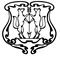 АДМИНИСТРАЦИЯ ГОРОДА ЕНИСЕЙСКАКрасноярского краяПОСТАНОВЛЕНИЕ«14» ____11____2013 г.	г. Енисейск	     № 350-пО внесении изменений в постановление администрации города от 01.02.2013 № 24-п «Об утверждении долгосрочной целевой программы «Подготовка к 400-летию города Енисейска в 2019 году» на 2013-2018 годы.В соответствии со статьей 179 Бюджетного кодекса Российской Федерации, постановлением Правительства Красноярского края от 22.04.2013 № 199-п «О внесении изменений в постановление Правительства Красноярского края от 27.12.2012 № 728-п «Об утверждении долгосрочной целевой программы «Подготовка к 400-летию города Енисейска в 2019 году», руководствуясь статьей 44.3 Устава города Енисейска, ПОСТАНОВЛЯЮ:1.	Внести в постановление администрации города от 01.02.2013 № 24-п «Об утверждении долгосрочной целевой программы «Подготовка к 400-летию города Енисейска в 2019 году» на 2013-2018 годы, следующие изменения:в паспорте долгосрочной целевой программы «Подготовка к 400-летию города Енисейска в 2019 году» на 2013-2018 годы:по строке «Объемы и источники финансирования»:цифру «1161,656» заменить цифрой «1164,980»;в приложении к долгосрочной целевой программе «Подготовка к 400-летию города Енисейска в 2019 году» на 2013 – 2018 годы «Перечень мероприятий долгосрочной целевой программы «Подготовка к 400-летию города Енисейска в 2019 году» на 2013 – 2018 годы:раздел 1 «Оптимизация систем теплоснабжения, водоснабжения и водоотведения, вывод транзитного и большегрузного транспорта за пределы исторической части г. Енисейска, комплексное благоустройство, озеленение, освещение территории города» дополнить строкой следующего содержания:«                      »;строку «Итого по программе, за счет средств местного бюджета» изложить в следующей редакции:«                                                                                                                              ».2. Контроль за выполнением постановления оставляю за собой.        3. Настоящее постановление опубликовать в газете «Енисейск-плюс».Глава администрации города                                                                 А. В. АвдеевШмик Дмитрий АлександровичТкачева Татьяна Сергеевна8(39195)-2-49-491.1.10Разработка схем водоснабжения и водоотведения в том числе:1515,01515,0средства краевого (федерального) бюджета1500,01500,0средства местного бюджета (софинансирование)15,015,0Итого по программе, за счет средств местного бюджета32732,5631164,9805322,67410324,66215808,955 44,788 54,828